 Odluka o raspoređivanju sredstava za financiranjepolitičkih stranaka  zastupljenih u  Gradskom vijeću Grada Oroslavja za 2017. godinuO b r a z l o ž e nj ePrijedloga odluke o raspoređivanju sredstava za financiranje političkih stranakazastupljenih u Gradskom vijeću Grada Oroslavja za 2017. godinuI. PRAVNI TEMELJ ZA DONOŠENJE ODLUKEPravni temelj za donošenje Odluke je Zakon o financiranju političkih aktivnosti i izborne promidžbe  NN (24/11,61/11,27/13,48/13-pročišćeni tekst i 2/14)  -(u daljnjem tekstu: Zakon). Zakonom se uređuje način financiranja političkih stranaka, nezavisnih zastupnika, zastupnika nacionalnih manjina, nezavisnih članova predstavničkih tijela jedinica lokalne i područne (regionalne) samouprave, nezavisnih lista i kandidata, stjecanje i trošenje sredstava te nadzor i revizija.Odredbe Zakona se primjenjuju na redovito godišnje financiranje političkih stranaka, nezavisnih zastupnika, zastupnika nacionalnih manjina i nezavisnih članova predstavničkih tijela jedinica lokalne i područne (regionalne) samouprave, te na financiranje izborne promidžbe političkih stranaka, nezavisnih lista i kandidata na izborima za Predsjednika Republike Hrvatske, za zastupnike u Hrvatski sabor, za članove za Europski parlament, za općinske načelnike, gradonačelnike, župane i gradonačelnika Grada Zagreba, te za članove predstavničkih tijela jedinica lokalne i područne (regionalne) samouprave.Financiranjem se, u smislu Zakona, smatra stjecanje financijskih sredstava te pružanje usluga ili davanje proizvoda bez naplate, u svrhu potpore i promicanja političkog djelovanja političkih stranaka, nezavisnih zastupnika, zastupnika nacionalnih manjina, nezavisnih članova predstavničkih tijela jedinica lokalne i područne (regionalne) samouprave, nezavisnih lista i kandidata te trošenje financijskih sredstava, odnosno korištenje proizvoda i usluga za političko djelovanje, u skladu s tim Zakonom.Člankom 2. Zakona je propisano da se političke stranke, nezavisni zastupnici, zastupnici nacionalnih manjina i nezavisni članovi predstavničkih tijela jedinica lokalne i područne (regionalne) samouprave mogu financirati iz sredstava državnog proračuna, kao i proračuna jedinica lokalne i područne (regionalne) samouprave, na način i pod uvjetima utvrđenima Zakonom.Sredstva za redovito godišnje financiranje političkih stranaka i nezavisnih članova predstavničkih tijela jedinica lokalne i područne (regionalne) samouprave, iz proračuna jedinica lokalne i područne (regionalne) samouprave, dužna je osigurati jedinica lokalne i područne (regionalne) samouprave, u iznosu koji se određuje u proračunu jedinice lokalne i područne (regionalne) samouprave za svaku godinu za koju se proračun donosi.II. NAČIN I UVJETI ZA FINANCIRANJE POLITIČKIH STRANAKA IZPRORAČUNA JEDINICA LOKALNE I PODRUČNE (REGIONALNE)SAMOUPRAVEZakon sada detaljno propisuje financiranje političkih stranaka i na lokalnoj razini. Utvrđena je obaveza jedinica lokalne samouprave da osiguraju u svojim proračunima sredstva za redovito godišnje financiranje političkih stranaka, a jedinica koja to ne bi učinila, prema odredbama Zakona bi mogla biti kažnjena novčanom kaznom u Zakonom određenom iznosu.Jedinicama lokalne samouprave prepušteno je da samostalno odrede iznos sredstava koji će osigurati u svojim proračunima za svaku godinu za koju se proračun donosi, ali su uvjeti i način financiranja političkih stranaka vrlo precizno propisani.Pravo na redovito godišnje financiranje iz sredstava proračuna jedinice lokalne i područne regionalne samouprave imaju političke stranke koje imaju člana u predstavničkom tijelu jedinice lokalne i područne (regionalne) samouprave i nezavisni članovi predstavničkih tijela jedinica lokalne i područne (regionalne) samouprave koji su izabrani s nezavisnih lista.Sredstva za redovito godišnje financiranje političkih stranaka i nezavisnih članova predstavničkih tijela jedinica lokalne i područne (regionalne) samouprave iz proračuna jedinica lokalne i područne (regionalne) samouprave raspoređuju se na način da se utvrdi jednaki iznos sredstava za svakog člana u predstavničkom tijelu jedinice lokalne i područne (regionalne) samouprave, tako da pojedinoj političkoj stranci pripadaju sredstva razmjerna broju njezinih članova predstavničkog tijela u trenutku konstituiranja predstavničkog tijela.Ukoliko pojedinom članu (ili članovima) predstavničkog tijela jedinice lokalne i područne (regionalne) samouprave nakon konstituiranja predstavničkog tijela, prestane članstvo u političkoj stranci, financijska sredstva koja se raspoređuju na prethodno opisani način ostaju političkoj stranci kojoj je član predstavničkog tijela pripadao u času konstituiranja predstavničkog tijela.U slučaju udruživanja dviju ili više političkih stranaka, financijska sredstva koja se raspoređuju pripadaju političkoj stranci koja je pravni slijednik političkih stranaka koje su udruživanjem prestale postojati.Za svakoga izabranog člana predstavničkog tijela jedinice lokalne i područne (regionalne) samouprave podzastupljenog spola, političkim strankama pripada i pravo na naknadu u visini od 10% iznosa predviđenog po svakom članu predstavničkog tijela jedinice lokalne i područne (regionalne) samouprave.Odluku o raspoređivanju sredstava iz proračuna jedinice lokalne i područne (regionalne) samouprave donosi predstavničko tijelo jedinice lokalne i područne (regionalne) samouprave. Raspoređena sredstva doznačuju se na žiroračun političke stranke, odnosno na poseban račun nezavisnog člana predstavničkog tijela jedinice lokalne i područne(regionalne) samouprave tromjesečno u jednakim iznosima.III. PRIJEDLOG RASPODJELE SREDSTAVA ZA FINANCIRANJE POLITIČKIHSTRANAKA ZASTUPLJENIH U GRADSKOM VIJEĆU GRADA OROSLAVJA  ZA2017. GODINUU Proračunu za 2017. godinu, planirana su sredstva za financiranje političkih stranaka u Gradskom vijeću za 2017. godinu u ukupnom iznosu od 15.000,00  kuna.U Gradskom vijeću , koje broji 15 članova, mandate dijeli 4 političke stranke kako slijedi (s obzirom na zastupljenost, odnosno na broj članova u Gradskom  vijeću u trenutku konstituiranja Gradskog  vijeća :Za svakog člana Gradskog  vijeća utvrđuje se jednaki iznos sredstava tako da pojedinoj političkoj stranci pripadaju sredstva razmjerno broju njenih članova u Gradskom vijeću.Političkim strankama pripada i pravo na naknadu za svakog izabranog člana Gradskog  vijeća podzastupljenog spola, u visini od 10% iznosa predviđenog po svakom članu Gradskog vijeća, razmjerno broju izabranih članova Gradskog vijeća podzastupljenog spola.Za svakog člana Gradskog  vijeća utvrđuje se jednaki iznos sredstava u visini od 1.000,00 kuna za proračunsku godinu. Pojedinoj političkoj stranci pripada iznos sredstava razmjerno broju njenih izabranih članova Gradskog vijeća  u trenutku konstituiranja.Sredstva za rad političkih stranaka zastupljenih u vijeću, raspoređena na predloženi način, doznačuju se na žiroračun političke stranke tromjesečno u jednakim iznosima.IV. ADMINISTRATIVNE SANKCIJEIako nije predmet normiranja ove Odluke, smatramo uputnim izvijestiti da su za kršenje određenih odredbi Zakona predviđene administrativne sankcije vezane za redovito godišnje financiranje političkih stranaka iz proračuna jedinica lokalne i područne (regionalne) samouprave.Tako je Zakonom predviđeno da će se, neovisno o prekršajnoj odgovornosti,obustaviti isplata sredstava za redovito godišnje financiranje iz proračuna jedinice lokalne i područne (regionalne) samouprave političkoj stranci odn. nezavisnoj listi koja ne dostavi Državnom uredu za reviziju godišnji financijski izvještaj s propisanim prilozima i u propisanom roku (ova obustava isplate traje do dostave godišnjeg financijskog izvještaja Državnom uredu za reviziju).Isto tako isplata sredstava za redovito godišnje financiranje iz proračuna jedinice lokalne i područne (regionalne) samouprave obustavit će se i političkoj stranci i nezavisnoj listi koja ne objavi podatke o donacijama primljenim tijekom godine (ova obustava isplate traje do objave podataka o donacijama).Odluku o obustavi isplate sredstava za redovito godišnje financiranje iz proračuna jedinice lokalne i područne (regionalne) samouprave, na prijedlog Državnog ureda za reviziju, odnosno Državnog izbornog povjerenstva, donosi predstavničko tijelo jedinice lokalne i područne (regionalne) samouprave.Nadalje, neovisno o prekršajnoj odgovornosti, politička stranka i nezavisna lista koja u propisanom roku javno ne objavi godišnji financijski izvještaj sukladno obvezi utvrđenoj u Zakonu, gubi pravo na redovito godišnje financiranje iz proračuna jedinice lokalne samouprave za razdoblje od tri mjeseca.Odluku o gubitku prava na redovito godišnje financiranje iz proračuna jedinice lokalnei područne (regionalne) samouprave za razdoblje od tri mjeseca donosi predstavničko tijelojedinice lokalne i područne (regionalne) samouprave.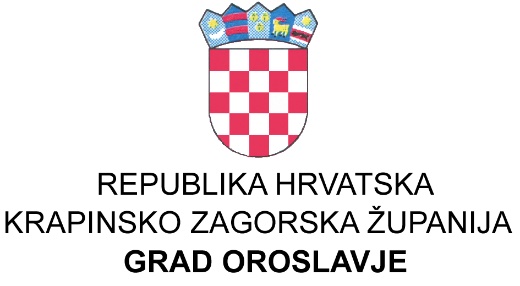 KLASA:021-03/17-01/01URBROJ:2113/01-01/01-17-01U Oroslavju, 13. 07. 2017. godineNa temelju članka 7. stavka 2. Zakona o financiranju političkih aktivnosti i izborne promidžbe (NNbroj:24/11,61/11,27/13, 48/13-pročišćeni tekst, 2/14. i 96/16.) i članka 42. Statuta Grada Oroslavja (Službeni glasnik Krapinsko-zagorske županije broj: 16/09. i 13/13.), Gradsko vijeće Grada Oroslavja na svojoj 1. sjednici od 13. 07. 2017. godine, donijelo je                                                                      O D L U K Uo raspoređivanju sredstava za financiranje političkih stranaka zastupljenih u                                                       Gradskom vijeću Grada Oroslavja  za 2017. godinu                                                                                            Članak 1.Ovom Odlukom raspoređuju se sredstva za financiranje političkih zastupljenih u Gradskom vijeću Grada Oroslavja  za 2017. godinu koja se osiguravaju u Proračunu  Grada Oroslavja za 2017. godinu.Članak 2.U Proračunu Grada Oroslavja za 2017. godinu osigurana su sredstva za financiranje političkih stranaka zastupljenih u Gradskom vijeću u iznosu od 15.000,00 kuna.Članak 3.Za svakog člana Gradskog vijeća utvrđuje  se jednaki iznos sredstava tako da pojedinoj političkoj stranci pripadaju sredstva razmjerno broju njenih članova Gradskog vijeća u trenutku konstituiranja Gradskog vijeća  Grada Oroslavja.                                                                                             Članak 4.Za svakog člana  vijeća utvrđuje  se iznos sredstava od 1.000,00 kuna.Članak 5.Političkim strankama zastupljenim u Gradskom  vijeću raspoređuju se sredstva osigurana u Proračunu Grada Oroslavja za 2017. godinu na način utvrđen u članku 3. Ove Odluke u iznosima kako slijedi:Članak 6.Sredstva iz članka 5. ove Odluke, doznačuje  Jedinstveni upravni odjel Grada Oroslavja  na žiroračun političke stranke jednom godišnje u ukupnom iznosu.Članak 7.Ova Odluka objavit će se u "Službenom glasniku Krapinsko zagorske županije" i primjenjuje se za 2017.godinuPredsjednik Gradskog vijeća:                                                                                                                                                  Stanko ČičkoNaziv političke strankeBroj vijećnikaHrvatska demokratska zajednica – HDZ i dr.6Socijaldemokratska partija – SDP i dr.5Hrvatska seljačka stranka1Hrvatska stranka svih kajkavaca1Nezavisni vijećnici               2Naziv političke strankeBroj vijećnikaIznos u kunamaHrvatska demokratska zajednica – HDZ              66.000,00Socijaldemokratska partija – SDP55.000,00Hrvatska seljačka stranka11.000,00Hrvatska stranka svih kajkavaca11.000,00Nezavisna lista22.000,00